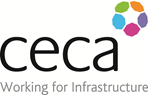 SUBCONTRACTOR OF THE YEAR 2021 – Entry Form